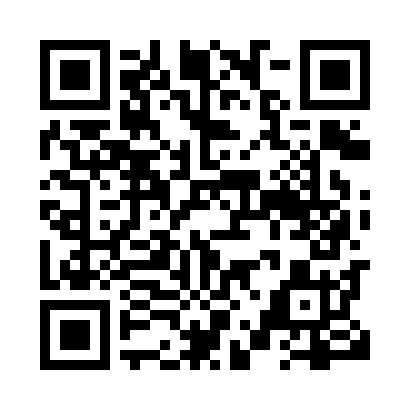 Prayer times for Rosanna, Ontario, CanadaMon 1 Jul 2024 - Wed 31 Jul 2024High Latitude Method: Angle Based RulePrayer Calculation Method: Islamic Society of North AmericaAsar Calculation Method: HanafiPrayer times provided by https://www.salahtimes.comDateDayFajrSunriseDhuhrAsrMaghribIsha1Mon4:025:481:276:449:0510:512Tue4:035:491:276:449:0510:513Wed4:035:491:276:449:0410:504Thu4:045:501:276:449:0410:495Fri4:055:501:276:449:0410:496Sat4:065:511:276:449:0410:487Sun4:075:521:286:449:0310:478Mon4:085:521:286:449:0310:479Tue4:095:531:286:449:0210:4610Wed4:105:541:286:439:0210:4511Thu4:125:551:286:439:0110:4412Fri4:135:551:286:439:0110:4313Sat4:145:561:286:439:0010:4214Sun4:155:571:286:429:0010:4115Mon4:165:581:296:428:5910:4016Tue4:185:591:296:428:5810:3917Wed4:196:001:296:418:5710:3818Thu4:206:011:296:418:5710:3719Fri4:226:011:296:418:5610:3520Sat4:236:021:296:408:5510:3421Sun4:256:031:296:408:5410:3322Mon4:266:041:296:398:5310:3123Tue4:276:051:296:398:5210:3024Wed4:296:061:296:388:5110:2925Thu4:306:071:296:388:5010:2726Fri4:326:081:296:378:4910:2627Sat4:336:091:296:368:4810:2428Sun4:356:101:296:368:4710:2329Mon4:366:111:296:358:4610:2130Tue4:386:121:296:358:4510:1931Wed4:396:131:296:348:4410:18